南通市竹行中学2019年秋季学生社会实践项目服务采购询价文件（资格后审）项目编号：NTZH20191011 文件下载 采购单位：南通市竹行中学2019年10月12日南通市竹行中学2019年秋季学生社会实践项目询价公告南通市竹行中学学生社会实践项目采用公开询价采购，诚邀符合条件的潜在供应商参加该项目的投标。项目名称：南通市竹行中学2019年秋季学生社会实践项目项目编号：ZHZX20191012项目内容及预算：项目内容：竹行中学学生社会实践项目（南通开沙岛营地拓展活动）；项目预算：叁万陆仟肆佰元整。（￥36400.00）项目要求：详见附件供应商资格要求：具备《政府采购法》第22条所规定的条件。具有独立的法人资格，有效的营业执照和税务登记证（或提供三证合一营业执照）。投标人经营范围中具有符合本项目的相关资质，具备教育培训资质的培训机构。具有类似活动业绩，提供和其他单位合作的合同文本及复印件；投标单位派出的车辆，须到当地公安机关交通管理部门进行备案，审核登记车辆、驾驶人情况及相关资质，且必须经过公安部门安全审验和认可。座位数量根据班级人数情况确定，原车来回。提供配备车辆及驾驶人员的资质证书。法定代表人为同一个人的两个及两个以上法人，母公司、全资子公司及其控股公司，都不得在同一采购项目相同标段中同时投标，一经发现，将视同围标处理符合相关法律、法规规定的其他要求本项目不接受联合体投标。请供应商认真对照资格要求，如不符合要求仍参与投标的，所产生的一切后果由供应商自行承担。对提供虚假材料的响应作无效标处理。投标保证金本次项目保证金：贰仟元整，递交形式：现金密封带至投标现场，不接受其他方式。评审方法：依据本询价文件的规定和要求，对投标人提供的资格证明材料是否齐全、是否满足本次询价采购的要求进行审核，审核合格进入报价阶段评审；投标人须按询价文件要求，详细列出服务响应要求。若谈判小组认为未能响应服务并不能承诺者，取消报价资格；投标人提供的投标文件不完整，有可能造成服务质量降低的，取消报价资格。成交原则采用一次性报价方式。按照服务均能满足询价采购文件实质性响应要求且报价最低原则，确定成交供应商。投标文件接收截止时间及评审开标开始时间和地点：时间：2019年10月17日上午9：30（以签到时间为准）。地点：南通市竹行中学（南通开发区竹行街道瑞兴路69号）敏行楼二楼第一会议室。投标文件一式两份（一正、一副），资格审查文件、报价标需分开密封（密封加盖公章）十、对本询价公告有疑问或质疑的请在开标3日前向本校提出。十一、联系方式：采购单位联系人：仇老师   联系电话：0513-85911203 /13921487211项目需求（南通开沙岛营地拓展活动）一、活动名称：南通市竹行中学学生社会实践项目二、活动时间：1天，具体时间待定三、人员（数）组成：1.参与学生（728人左右）；2.带队老师（40人左右）注:按实计算 四、标准及要求1.保险：旅行社责任险；旅游意外险；为确保学生安全，落实好安全责任，中标单位必须按规定购买保险。2.安全责任（签订合同时提供）：在活动期间，中标单位要有规范的安全措施，提供组织实施社会实践活动方案及安全预案，旅途安全由中标单位负责。五、付款方式签订合同后，活动安全结束且双方对本次活动无异议后15天内一次性付清款项（按实结算）。其他未尽事宜，另行洽谈。报价单行程安排（班级较多分两部分开展所有学生分为A\B两组进行活动，A组旅游观光时，B组团建拓展；B组旅游光观时，则A组团建拓展。）活动费用：（最高限价50元/人）超出本最高限价为无效报价。二、报价费用：投标人全称（加盖公章）：项目编号：ZHZX20191012                                  包含交通、保险、项目工具道具、场地费用、税金等所有费用。时间项目项目备注08:00-09:00驱车前往营地驱车前往营地09:00-09:15全体集合全体集合安全注意事项宣讲09:15-11:30（A组）12:30-14:15（B组）团建拓展快乐大本营动力绳圈破冰、热身超音速十人九足能量传递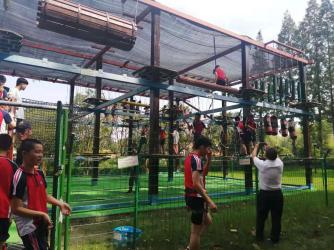 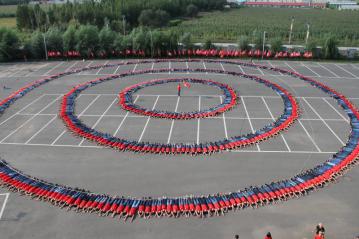 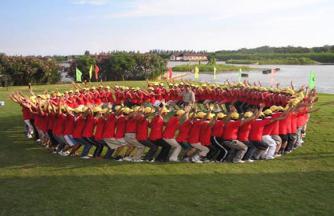 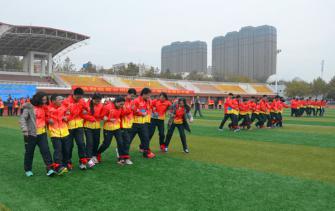 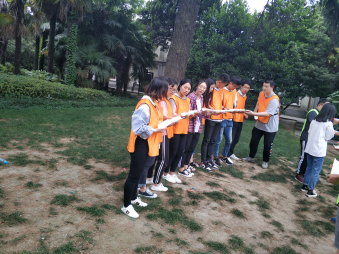 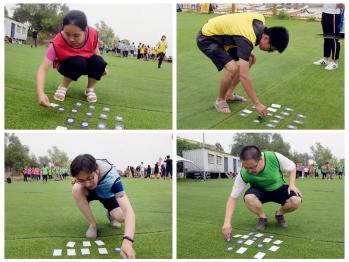 09:15-11:30（B组）12:30-14:15（A组）团建拓展快乐大本营动力绳圈破冰、热身超音速十人九足能量传递11:30-12:30自由活动自由活动14:15-15:30登车、返程登车、返程项目名称投标报价（元/人）南通市竹行中学2019年秋季学生社会实践项目大写：小写：    （人民币）